TO ALL OWNERS & RESIDENTS:	                   		       Ref No. 22-69TENNIS COURTS CLOSED FOR REPAIR WORKS Please be advised that the Tennis Courts will be closed for a further two weeks from Wednesday 9th November to Wednesday 23rd November 2022, to continue with  the resurfacing of the flooring.We regret any inconvenience caused and thank you for your understanding and cooperation.Thank you.The Management Date: 8th November 2022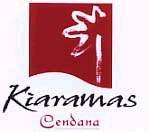 